 單元八 電的使用 智能燈(教師版)徐翠萍女士		借調教師 	 教育局課程發展處科學教育組 智能燈A.  背景資料利用合適的電子儀器掃描以下的QR碼，閱讀連結上的文章，回答以下問題。 文章來源：B.  專題研習的學習目標STEM 是代表科學(Science) 、科技(Technology) 、工程(Engineering)及數學(Mathematics)各英文譯寫的首字母縮略詞。在此項專題研習中，你將經歷各STEM相關範疇的學習。智能燈C.  智能燈的系統人與智能燈的協調系統比喻。 D.  免焊接麵包板結構1.  免焊接麵包板常用於建構電路，免焊接麵包板的結構如下：2.  利用合適的電子儀器掃描以下的QR碼，閱讀連結上的文章，以進一步瞭解免焊接麵  包板的結構和功能。 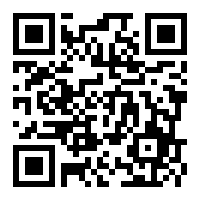 		文章來源：如何使用麵包板-麵包板介紹				  https://kknews.cc/news/pqprzqj.htmlE.	運用免焊接麵包板接駁電路細閱以下各使用免焊接麵包板的電路。 於以下每個電路上，繪畫電流的方向。 為個案3的電路繪畫電路圖。註：部分電子元件的電路符號。F.  光敏電阻的特性光敏電阻是一個受光度影響的電阻，進行實驗以找出光敏電阻在不同光度下的電阻變化。 物料 (每組)免焊接麵包板 × 1電池盒連電池 × 1光敏電阻 × 1LED（發光二極體） × 1220 電阻 × 1電筒 × 1步驟：建構以下電路。 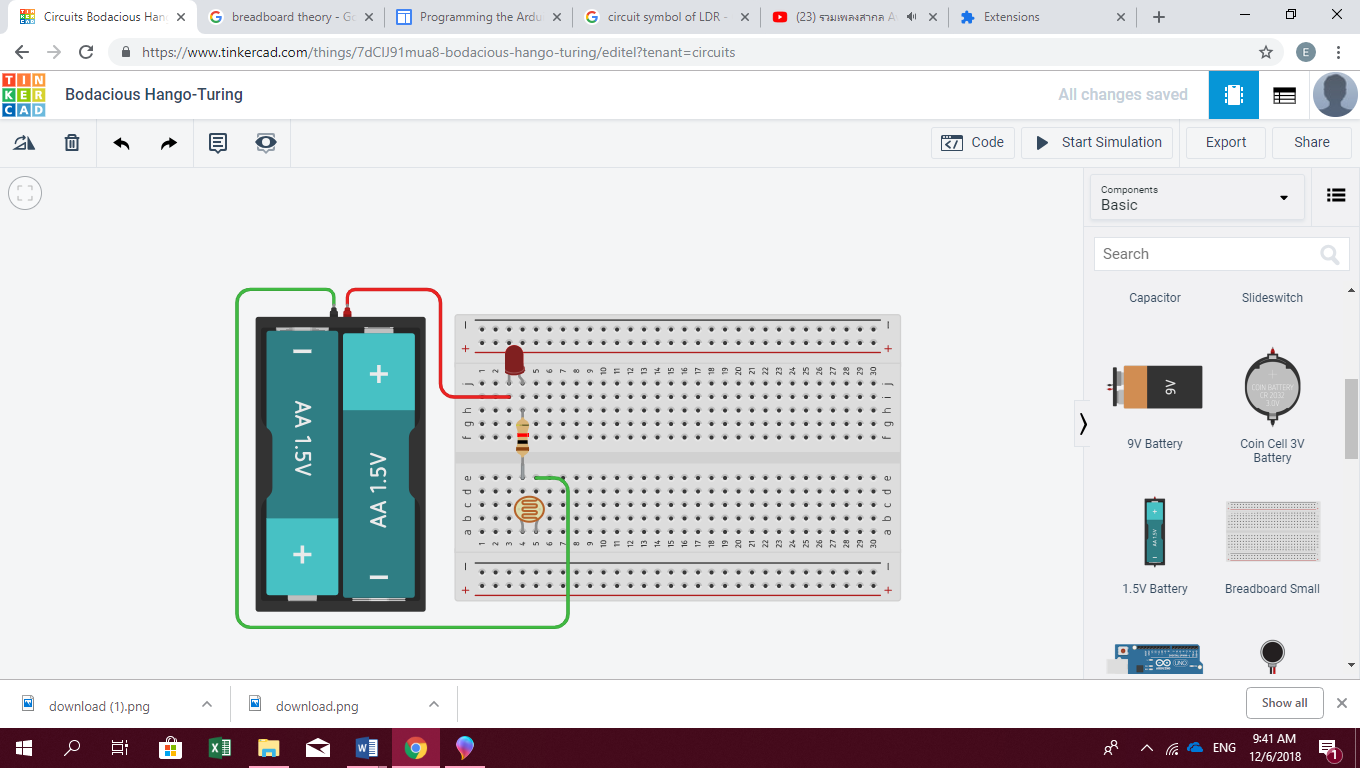 開啟電筒並在光敏電阻器上照射，觀察LED（發光二極體）的光度變化。觀察及詮釋：完成下表。 G.  設計及製作智能燈組成二人小組，設計一盞智能燈，可因應四周環境光強度變化而提供合適閱讀的光強度。 請考慮以下問題：適合閱讀的光強度是多少？應為智能燈揀選哪些電子元件以建構一個完整的電路？*Arduino UNO的編碼應如何？ 應選取哪些物料來製作一盞安全的智能燈？ *這需要有關編程的知識完參考資料物料Arduino UNO × 1免焊接麵包板 × 1電池盒連電池 × 1光敏電阻 × 1LED燈泡 × 5220 電阻 × 5一個可行電路例子的電路圖Arduino UNO的編碼例子科學（中一至中三）更新課程 (2017)單元八 電的使用課題：電流、電壓、電阻和電路預計課堂時間：120分鐘［學習目標］活動完結後，學生應能指出適合學童閱讀及做功課的光強度；明白智能燈系統所需的主要部件及其作用；了解免焊式麵包板的構造；以免焊式麵包板建構一些電路，並繪畫相關的電路圖；指出光敏電阻的特性；以及綜合及應用所學的相關知識和技能，設計及製作一盞智能燈。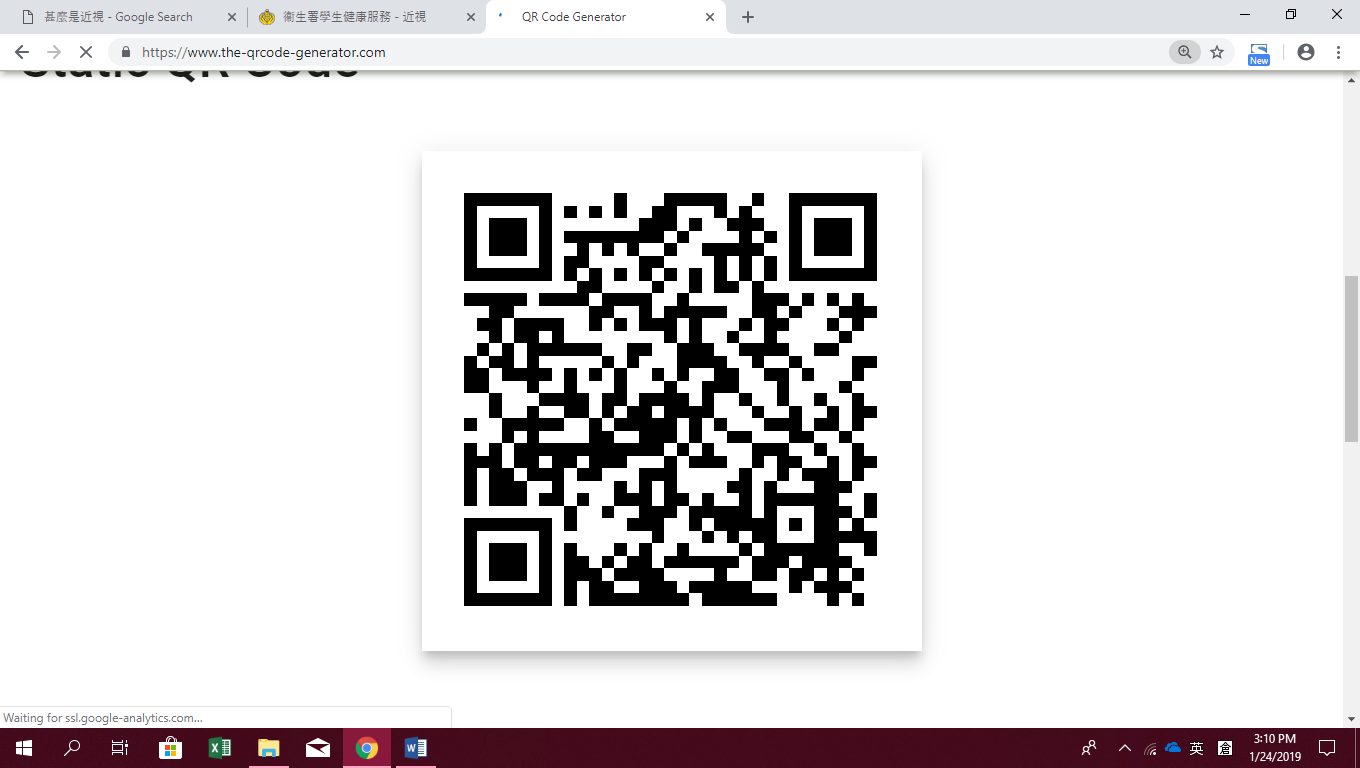 文章(一)近視有何徵狀？近視的徵狀是看遠的景物模糊不清，看近的景物則比較清楚。在香港的小六學生中，患有近視的佔多少個百分比？約 53%除了培養良好的習慣、選擇適當的印刷品、保持身體及眼睛健康、定期檢查視力和有需要時配戴眼鏡外，還有甚麼預防近視的方法？適當的光線處理 ／ 適當的照明近視有何徵狀？近視的徵狀是看遠的景物模糊不清，看近的景物則比較清楚。在香港的小六學生中，患有近視的佔多少個百分比？約 53%除了培養良好的習慣、選擇適當的印刷品、保持身體及眼睛健康、定期檢查視力和有需要時配戴眼鏡外，還有甚麼預防近視的方法？適當的光線處理 ／ 適當的照明甚麼是勒克斯 (lux) ?國際單位制中光強度的單位。勒克斯量度穿過一表面或進入眼睛的光量。甚麼是勒克斯 (lux) ?國際單位制中光強度的單位。勒克斯量度穿過一表面或進入眼睛的光量。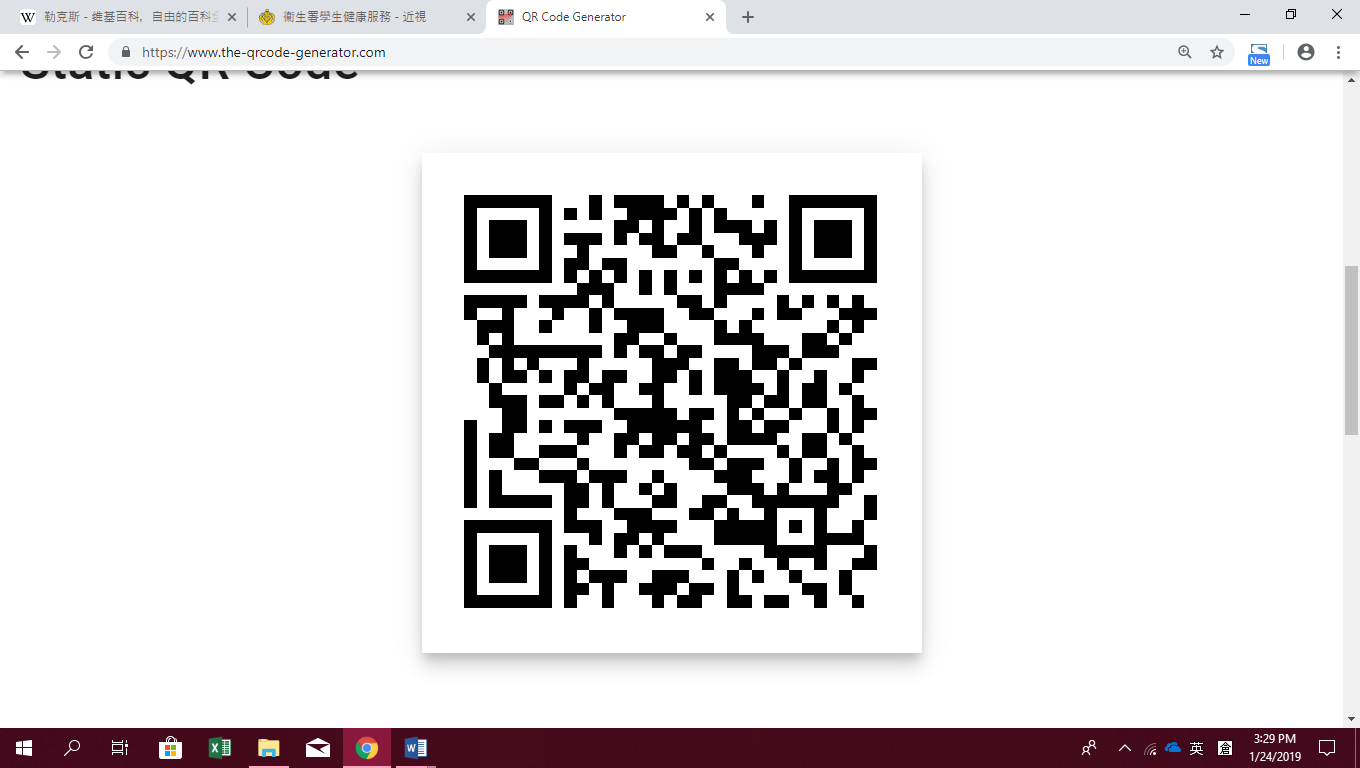 文章(二)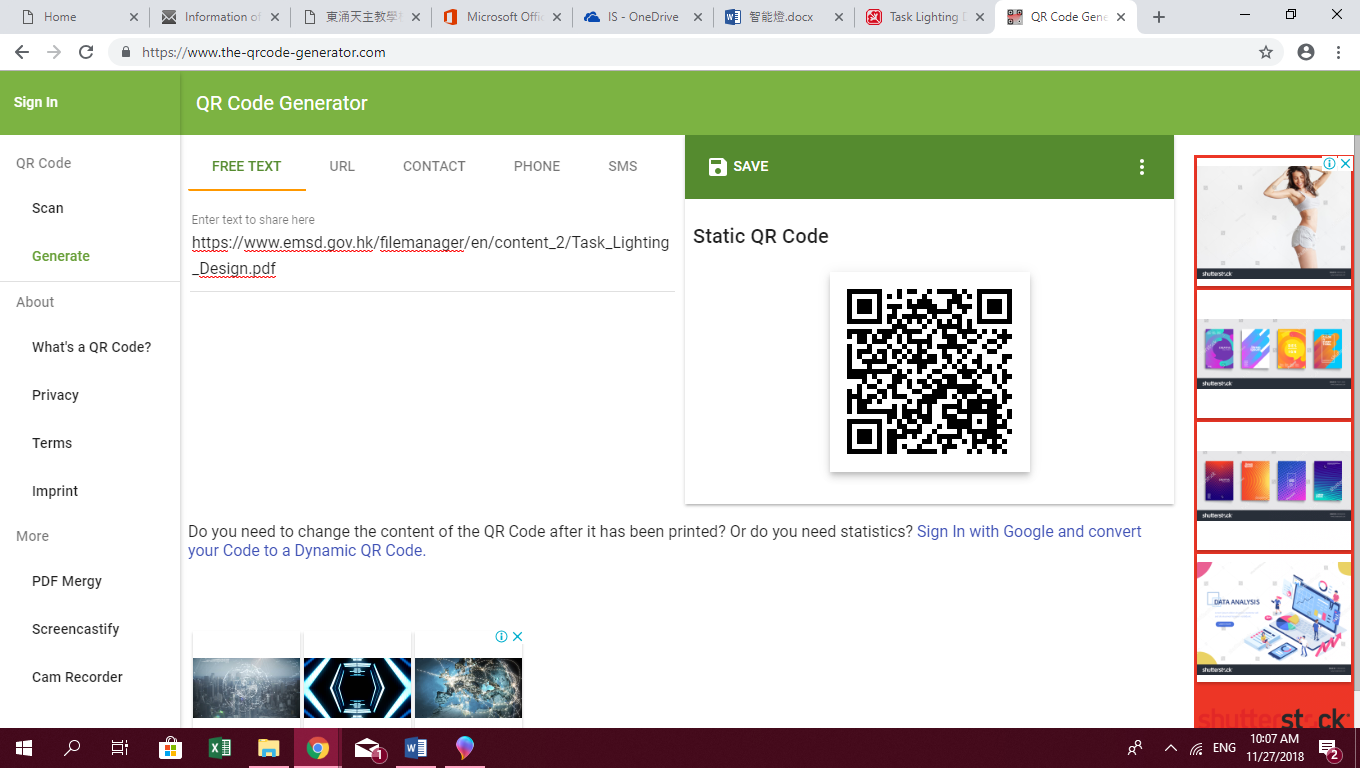 文章(三)根據電機工程署資料，建議閱讀和做功課時的光強度是多少？500 lux根據電機工程署資料，建議閱讀和做功課時的光強度是多少？500 lux文章(一)由衛生署學生健康服務提供有關眼睛／視力的健康資訊https://www.studenthealth.gov.hk/tc_chi/health/health_ev/health_ev_nea.html文章(二)https://zh.m.wikipedia.org/wiki/勒克斯文章(三)由機電工程署提供的工作照明設計https://www.emsd.gov.hk/filemanager/en/content_2/Task_Lighting_Design.pdfS科學指出光強度的單位；找出光敏電阻在不同光強度下的電阻變化；繪畫電路圖顯示電路的接駁。T科技使用光強度計或相關流動程式量度光強度；運用微控制器(例如Arduino)及其編程。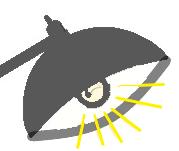 E工程選取適當的配件及物料以設計及製作智能燈。M數學找出光強度與光敏電阻數據的關係；於編程中運用數學概念「比」，以透過控制LED 亮起的數量，來調節智能燈的光量。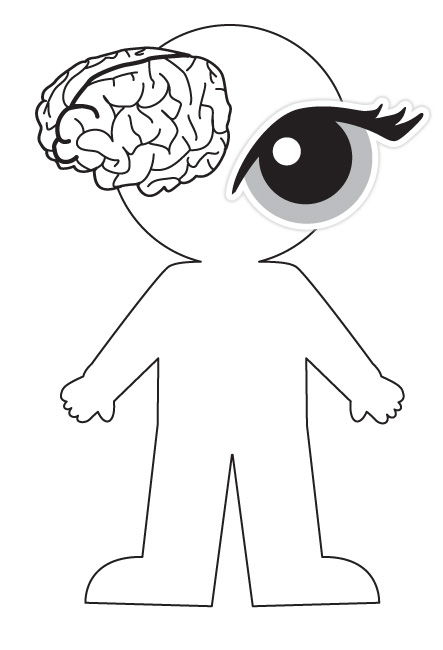 眼睛收集信息– 
例子：看見老師行近自己。光敏電阻收集信息 – 
檢測周圍環境的光強度變化。眼睛收集信息– 
例子：看見老師行近自己。輸入光敏電阻收集信息 – 
檢測周圍環境的光強度變化。眼睛收集信息– 
例子：看見老師行近自己。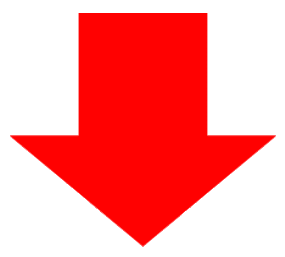 光敏電阻收集信息 – 
檢測周圍環境的光強度變化。腦分析信息 –分析由眼睛收集的訊號，並發出指令，讓肌肉作出所需的反應。Arduino UNO(如咭片大小的微控制器板)分析信息–分析光敏電阻發出的的訊號，然後發出指令，決定不同LED的開關，以作出所需的反應。腦分析信息 –分析由眼睛收集的訊號，並發出指令，讓肌肉作出所需的反應。處理數據Arduino UNO(如咭片大小的微控制器板)分析信息–分析光敏電阻發出的的訊號，然後發出指令，決定不同LED的開關，以作出所需的反應。腦分析信息 –分析由眼睛收集的訊號，並發出指令，讓肌肉作出所需的反應。Arduino UNO(如咭片大小的微控制器板)分析信息–分析光敏電阻發出的的訊號，然後發出指令，決定不同LED的開關，以作出所需的反應。身體產生反應 –說早晨及揮手。LED（發光二極體）產生反應 –讓合適數量的LED亮起或關上。身體產生反應 –說早晨及揮手。輸出LED（發光二極體）產生反應 –讓合適數量的LED亮起或關上。前面內部結構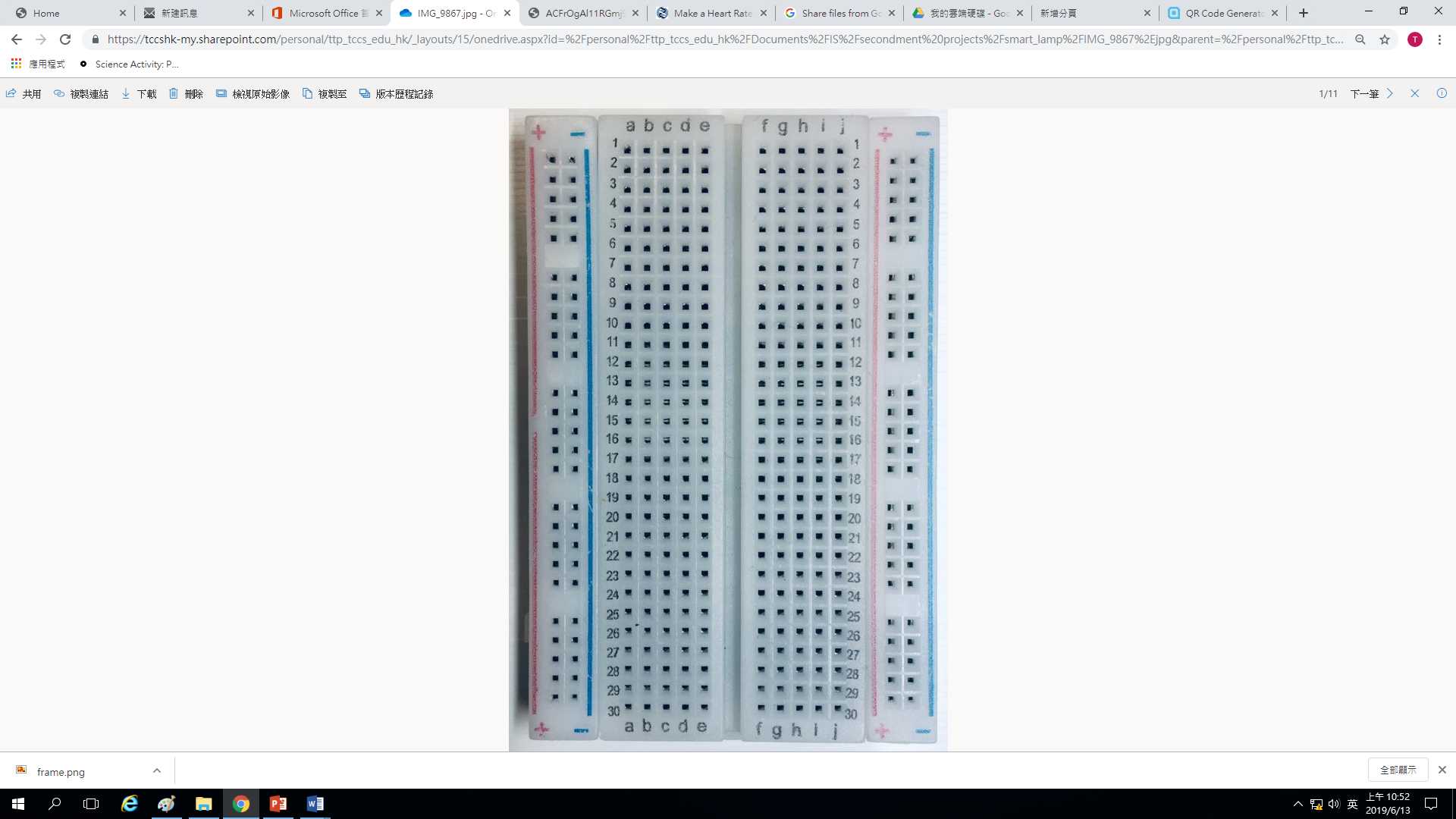 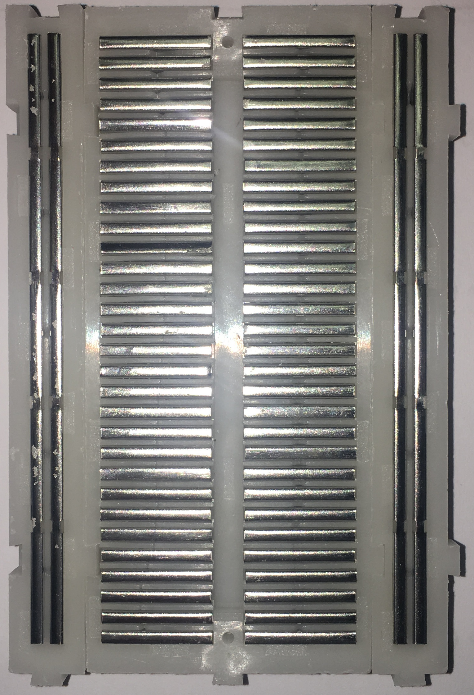 個案電路電路圖1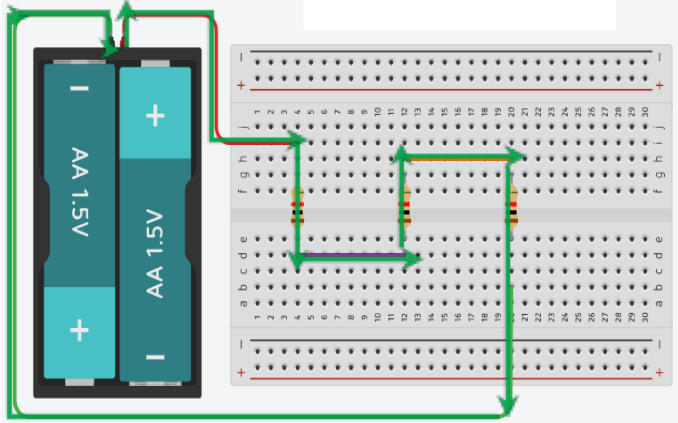 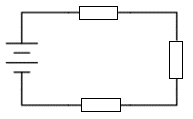 2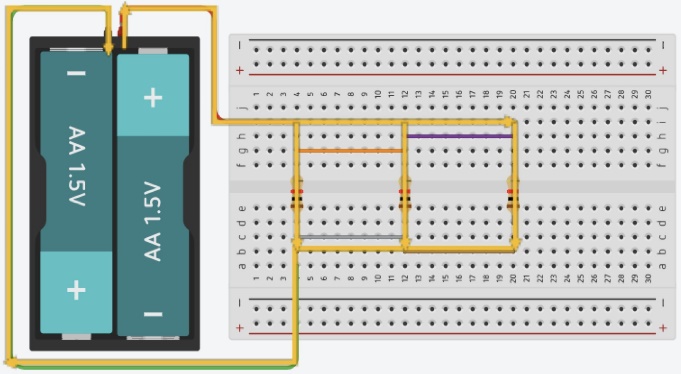 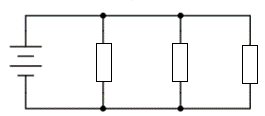 3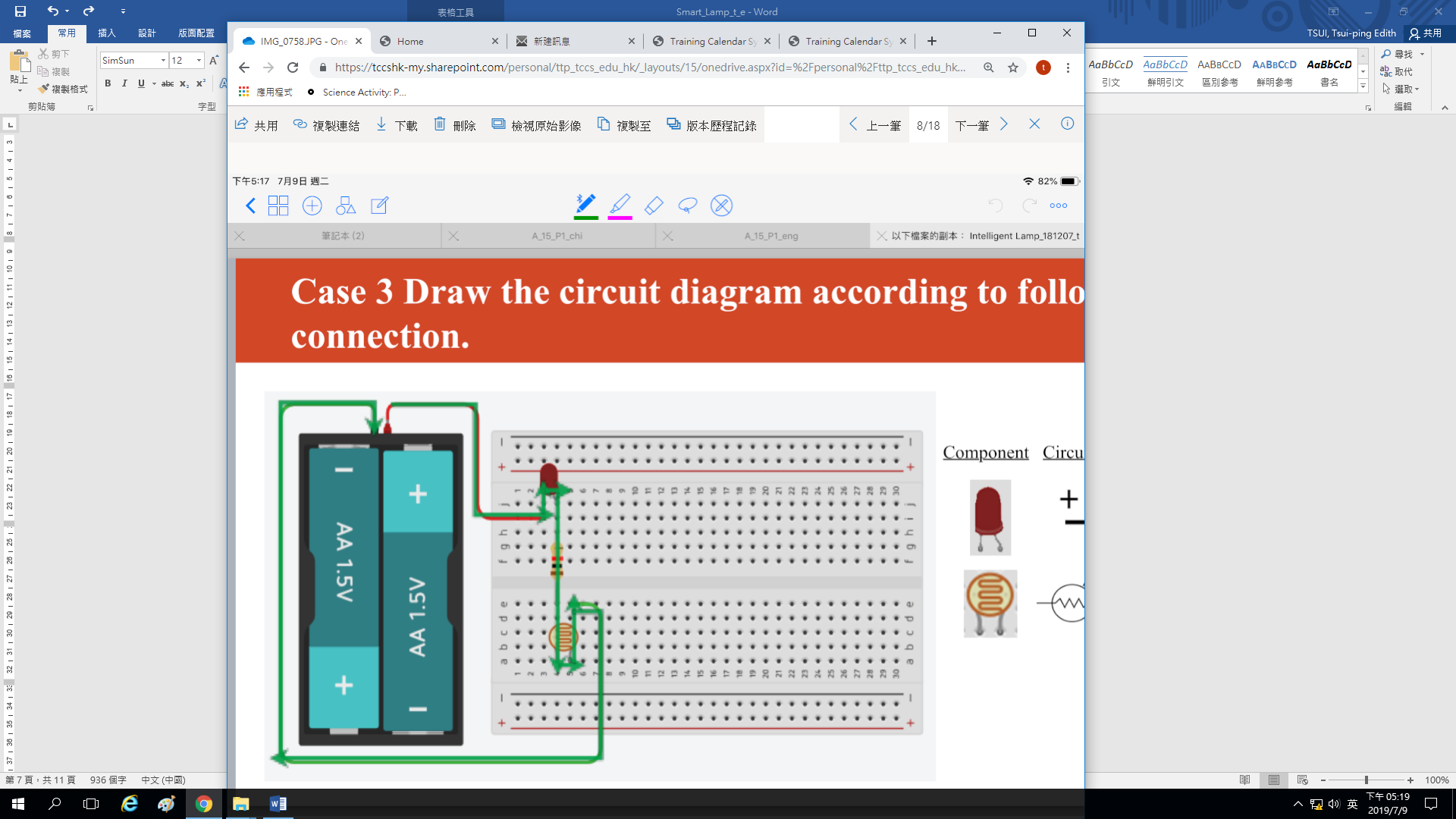 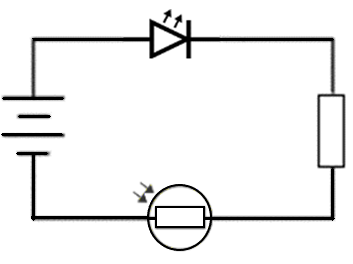 LED（發光二極體）光敏電阻+-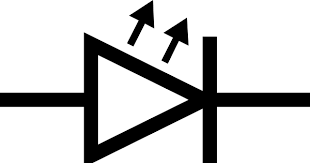 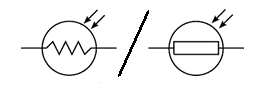 觀察詮釋外在環境光強度LED的光強度光敏電阻的電阻變化增加增加減少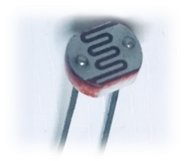 光敏電阻會隨著周遭環境的光強度變化而調節其電阻值。當微控制器板(如Arduino UNO) 接收並詮釋光敏電阻發出的電阻信息，便會自動按既定程式調節不同數目的LED的開關。 設計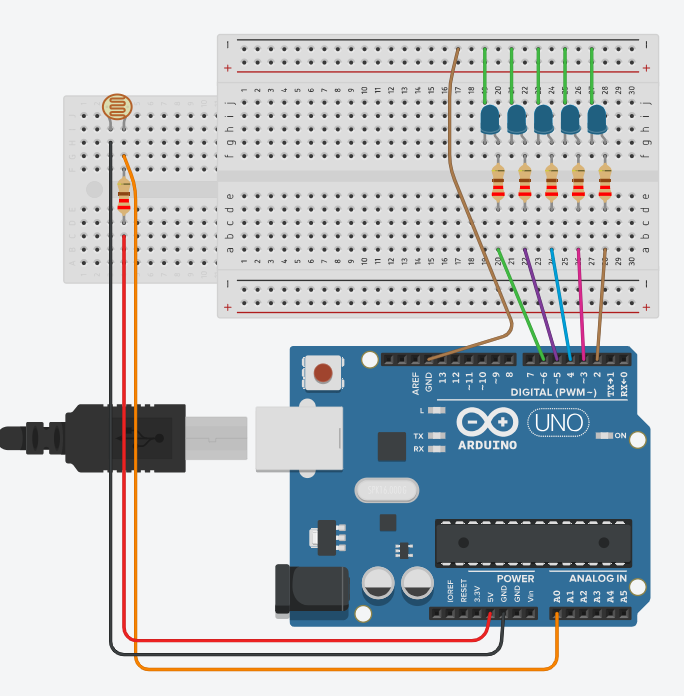 // Smart LED Light_v0 (Arduino Code)const int led_n = 5;int step[led_n+1] = {750,800,850,900,925,950};void setup() {  Serial.begin(9600);  for(int i=2;i <= led_n+1;i++){  pinMode(i, OUTPUT);Serial.println("Initialization completed!");  }  }void loop() {  Serial.print("Voltage = ");  Serial.println(analogRead(A0), DEC);  for(int i=1;i <= led_n;i++){    if(analogRead(A0)>=step[i]){    digitalWrite(i+1, HIGH);    }else{    digitalWrite(i+1, LOW);    }  }  }